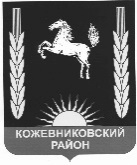 ДУМА  КОЖЕВНИКОВСКОГО  РАЙОНАРЕШЕНИЕ28.02.2023                                                                                                                          № 170 							                                      	с. Кожевниково Кожевниковского района Томской областиИнформация о работе муниципального казенного учреждения «Межпоселенческая централизованная библиотечная система Кожевниковского района» за 2022год.  В соответствии, Федеральным законом от 06 октября 2003 № 131-ФЗ «Об общих принципах организации местного самоуправления в Российской Федерации», Федеральным законом от 09 февраля 2009 года № 8-ФЗ «Об обеспечении доступа к информации о деятельности государственных органов и органов местного самоуправления», заслушав и обсудив информацию директора муниципального казенного учреждения «Межпоселенческая централизованная библиотечная система Кожевниковского района» Буценко Н.Е. о работе муниципального казенного учреждения «Межпоселенческая централизованная библиотечная система Кожевниковского района» за 220год,ДУМА  КОЖЕВНИКОВСКОГО  РАЙОНА  РЕШИЛА:Информацию о работе муниципального казенного учреждения «Межпоселенческая централизованная библиотечная система Кожевниковского района» за 2022 год принять к сведению (приложение № 1).Муниципальному казенному учреждению «Межпоселенческая централизованная библиотечная система Кожевниковского района» продолжить работу по повышению эффективности, доступности и качества библиотечного обслуживания и удовлетворённости пользователей библиотечными услугами, и использование новых форматов популяризации книги и чтения.Настоящее   решение   разместить   на   официальном   сайте органов местного самоуправления Кожевниковского района в информационно-телекоммуникационной сети «Интернет»  http://kogadm.ru/.Председатель Думы Кожевниковского района                                                                                               Т.А. РомашоваГлава  Кожевниковского района                                                                                         В.В. Кучер                                Приложение №1 к решению Думы Кожевниковского района от 28.02.2023 № 170 Основные итоги года и задачи на следующий годБиблиотеки Кожевниковского района в 2022 году продолжали позиционировать себя как центры информационного и культурного развития территории. Усилия библиотекарей были направлены на повышение эффективности, доступности и качества библиотечного обслуживания и удовлетворённости пользователей библиотечными услугами, и использование новых форматов популяризации книги и чтения. Библиотечное обслуживание населения Кожевниковского района в 2022 году осуществляли 21 библиотека: Центральная библиотека и 20 сельских библиотек-филиалов. Библиотечное обслуживание жителей удалённых сёл и деревень обеспечивали в нестационарные пункты выдачи.       Процент охвата населения района библиотечным обслуживанием составляет 66 %.Основные показатели деятельности муниципальных библиотек.Основные достижения библиотечной сети муниципального образования.Основным достижением за отчетный год стало сохранение библиотечной сети в полном составе,. В прошедшем году размер совокупного фонда библиотек МКУ «МЦБС Кожевниковского района» составил 192 790 экземпляров. В целом, в течение последних трёх лет сохраняется тенденция сокращения единого библиотечного фонда. Это связано с недостаточным финансированием комплектования. В среднем выбытие документов из фондов библиотек превышает поступление. Недостаточное финансирование комплектования, рост цен на издательскую продукцию, физическая изношенность фонда, его низкая обновляемость не позволяют библиотекам обеспечить полноту и качество библиотечных фондов. В существующих условиях библиотекам приходится активно использовать внебюджетные источники комплектования (пожертвования, дары) при формировании фондов и находить возможность доступа к удалённым электронным ресурсам для удовлетворения требований своих пользователей. В 2022 году Центральная библиотека продолжала работу над пополнением электронного каталога, отражая в нем библиографическую информацию как о новых поступлениях, так и ретроспективных частях библиотечного фонда.Пополнение фонда (в динамике 3 лет)В 2020 году не было бюджетного финансирования.  поступило 848 экземпляров документов (книги, брошюры). Все поступления в библиотечный фонд от безвозмездной передачи документов в библиотеки. В 2020 году поступлений электронных книг (CD-rom) не было. Максимальное количество книг получил Детский отдел Центральной библиотеки с. Кожевниково – 146 экз.  Большую часть переданной безвозмездно литературы составляет художественная и детская.В 2021 г. поступления в библиотечный фонд:- безвозмездная передача документов;- бюджет района (50 000.00)- в 2021 году была выделена субсидия на комплектование книжных фондов общедоступных библиотек РФ по федеральной программе "Развитие культуры" (Постановление Правительства Российской Федерации от 15 апреля 2014 г. №317 (ред. 03.09.2021г.).  В конце  года МКУ «МЦБС Кожевниковского района» была приобретена книжная продукция, в количестве 771 экземпляра.  Обладателями новых книг стали 4 сельские библиотеки из Базоя, Малиновки, Осиновки и Старой Ювалы.В 2022 г. поступления в библиотечный фонд:- безвозмездная передача документов;- бюджет района (50 000)- в 2022 году была выделена субсидия на комплектование книжных фондов общедоступных библиотек РФ по федеральной программе "Развитие культуры" (Постановление Правительства Российской Федерации от 15 апреля 2014 г. №317 (ред. 03.09.2021г.).  МКУ «МЦБС Кожевниковского района» была приобретена книжная продукция, в количестве 1117 экземпляров.  Обладателями новых книг стали 4 сельские библиотеки из Батурино, Чилино, Ерестной и Еловки.Ежегодно растет цена на периодические издания. В 2021-2022 году вновь возникли трудности    в финансировании подписки. Главные события библиотечной жизни муниципального образования.Более 15 лет в библиотечной системе проводится профессиональный конкурс Библиотекарь года. По итогам конкурса библиотекарь Осиновской сельской библиотеки Васина Снежана Васильевна признана «Библиотекарем года 2022».Ежегодно, на протяжении многих лет, в Центральной библиотеке проходит районный конкурс чтецов – «Читаем Пушкина». В этом году конкурс проводился дистанционно, в течение нескольких дней на конкурс предоставили более 20 видеозаписей со всего Кожевниковского района. В литературном поединке приняли участие конкурсанты в возрасте от 5 лет до 65 лет, пользователи читали всеми любимые стихи, отрывки из сказок и поэм. Партнером и спонсором конкурса выступил Россельхозбанк.Летом для жителей района проходил цикл мероприятий «МолодёжкаПлюс вне стен библиотеки». Коллектив Центральной библиотеки выезжал в сёла с творческими и игровыми, веселыми и познавательными программами. Первыми мероприятиями для детей и молодежи в районном центре стали «Игротека вне библиотеки - мобильный центр настольных игр» и «Игротека и читальный зал на траве», сотрудники провели лотерею хорошего настроения и веселые предсказания в День молодежи. Так в селе Вороново провели игровую познавательную программу «PRO - традиции. Духов день». А в селе Новопокровке состоялся «Праздник рыбы», для детей библиотекари провели подвижные игры, интеллектуальные викторины.  В День физкультурника на стадионе «Колосе» был организован большой, красивый культурно-спортивный праздник, посвящённый юбилею. Были подготовлены краеведческая фотовыставка «Стадион для всех» и книжная выставка о спорте «Этот спортивный мир».Важным событием для района стал Всемирный День книголюба. Его отметили в Центральной библиотеке с. Кожевниково. Литературный вечер «Земли моей поэтов голоса», посвященный юбилеям местных поэтов - земляков А.П. Гарагули и С.А. Кобзарева. В течение года проводился цикл мероприятий, посвященный финансовой грамотности населения в Центрах общественного доступа Кожевниковского района. В районе работают 4 ЦОДа: Большой сельский ЦОД – в центральной библиотеке, средний ЦОД в Уртамской сельской библиотеке, два малых ЦОДа – в Вороновской и Чилинской библиотеках. В День народного единства прошел завершающий этап VII районный фестиваль национальных культур «Венок дружбы» в центральной библиотеке села Кожевниково.1 этап районного фестиваля. 01.05. - 01.10.2022 г. Открытый районный конкурс на лучшую выставку народного творчества «Душа народа». Цель конкурса выявление и информационная поддержка творческих лиц, занимающихся рукоделиями, народными промыслами и ремеслами. В течении года было проведено более 1500 мероприятий и оформлено более 900 выставок.В последние годы меняется характер труда библиотекаря: усиливается информационная функция библиотек, особенно в связи с внедрением информационно-коммуникативных технологий. Таким образом, труд библиотекаря не только становится более интенсивным, но изменяется на качественном уровне. В этой ситуации как никогда важна роль человеческого фактора, значения личностных качеств работников и наличие возможностей для повышения квалификации. Численность основного персонала в библиотеках района на конец 2022 года составляет 31 человек. Имеет важное значение повышение кадрового потенциала библиотек района, его квалификации, так как проблемой остается недостаточный уровень профессиональной компетентности специалистов, особенно в области современных информационных технологий.    Повышение квалификации библиотечных специалистов — одно из приоритетныхнаправлений методической деятельности, оказание методической помощи при посещении сельских библиотек, групповое и индивидуальное консультирование в том числе удаленно, изучение опыта работы передовых библиотек области, анализ работы библиотечной системы.Повышение квалификации специалистов:Участие во всероссийских, областных и районных профессиональных конкурсах.            Для осуществления эффективной библиотечной деятельности, повышения привлекательности библиотеки огромное значение имеет создание современных и комфортных условий обслуживания пользователей, однако материально-техническое состояние многих библиотек района оставляет желать лучшего. Участие в Нацпроекте «Культура» в 2019 году и написание заявок на участие в последующие годы, выявило отсутствие капитального ремонта в большинстве библиотек, заключений о техническом состоянии зданий, а также отсутствие поддержки со стороны муниципального образования. Второй попытки войти в нацпроект не получилось, при отборе библиотек для создания Библиотеки нового поколения, одним из главных условий является со финансирование на проведение модернизации: капитальный ремонт за счет средств муниципального бюджета, подключение к скоростному интернету, замена электропроводки и системы теплоснабжения, услуги дизайнеров, составление смет и технических заключений, экспертиза смет на ремонты.   Анализируя ситуацию по состоянию библиотек района, где плачевное материальное состояние и отсутствие каких-либо ремонтов на протяжении 15 лет, участие в нацпроекте невозможно.В начале этого года мы подали заявку на участие в региональном проекте «Культурная среда» на получение субсидии из средств областного бюджета (2 мил.р.) на модернизацию Староювалинской сельской библиотекиТакже мы столкнулись с проблемами недостаточности площадей для организации современного библиотечного пространства, обновления компьютерной техники и библиотечного фонда, отсутствием скоростного Интернета и др. В большинстве библиотек Кожевниковского района отсутствует широкополосный Интернет, средства на его оплату крайне недостаточны. Уровень деятельности большинства библиотек Кожевниковского района не соответствует современным требованиям Модельного стандарта, особенно в части внедрения современных информационных технологий. Отсутствие специализированного транспорта в МКУ «МЦБС», снижает возможности методической помощи в вопросах библиотечной деятельности, затрудняет развитие в нестационарного библиотечного обслуживания населения в отдаленных населенных пунктах. В целом, продолжается политика по оптимизации расходов бюджета МКУ «МЦБС», что в конечном итоге приведет к сокращению сети библиотек и численности библиотечных работников.. В 2019 году во время модернизации центральной библиотеки не нашлось средств на капитальный ремонт системы теплоснабжения Центральной библиотеки, подлатав на сколько это было возможно, в библиотеке более-менее тепло, но старые радиаторы опять начинают подтекать, давление в системе постоянно падает. Хотелось бы закончить облицовку здания библиотеки, и благоустроить территорию. Провести косметический ремонт в сельских библиотеках, необходимо заменить окна в Малиновской, Староювалинской и Осиновской сельских библиотеках. На территории района находятся две исторические библиотеке, которые внесены в реестр Павленковских библиотек и входят в клуб «ЮНЕСКО». Киреевская сельская библиотека была переведена в новое помещение, где требуется ремонт.  Батуринская библиотека располагается в сельском доме культуры в помещении 9 кв.м.В 2018 году Песочнодубровскую сельскую библиотеку перевели из школы в здание ФАПа, помещение не приспособленное для хранения фонда и обслуживания пользователей. В помещении отсутствует отопление.Нерешенной остается задача по размещению Терсалгайской сельской библиотеки. В целях сохранения ставки библиотекаря и библиотеки, как структурного подразделения, было принято решение, организовать, в нестационарный пункт выдачи литературы в сельском ФАПе, вменить в обязанности библиотекарю Песочнодубровской сельской библиотеки, организовать работу передвижки и продолжать решение вопроса по сохранению структурного подразделения. Книжный фонд, частично перевезен в Песочнодубровскую сельскую библиотеку.После закрытия детского сада в селе Осиновка, библиотека, которая по договоренности с заведующей детским садом, использовала интернет (Wi-Fi) осталась без возможности подключения. Основной проблемой формирования фондов муниципальных библиотек является отсутствие достаточного, гарантированного, регулярного и ритмичного финансирования комплектования. Фонды (особенно отраслевой литературы) устарели и нуждаются в обновлении и списании, коллекции художественной литературы, даже если они из ядра книжного фонда, обветшали. От 60 до 90% новых поступлений в муниципальных библиотеках представлены дарами и пожертвованиями. Морально и физически устарела большая часть единого фонда книг. Объём списания ветхой и морально устаревшей литературы превышает объём вновь поступившей за год.  Соблюдение норматива ЮНЕСКО (250 документов в год на 1000 жителей) не выполнен. Одной из наиболее важных задач в плане формирования документного фонда стоит существенное его обновление (иметь возможность закупать более дорогие и интересно оформленные издания (интерактивные книги, виммельбухи, книги-панорамы, книжки-игры), иметь достаточную экземплярность популярной и детской литературы; обновить отраслевой фонд; пополнить фонд краеведческой литературы; расширить репертуар периодических изданий как в традиционном, так и в электронном виде. Участие в любых проектах федерального и регионального уровня требуют со финансирования и поддержки со стороны муниципального образования. Несмотря на имеющиеся объективные трудности: сокращение и старение населения, отток молодёжи в город, перевод на неполный рабочий режим, недостаточный уровень пополнения фондов новой литературой и технической оснащённости, – библиотеки Кожевниковского района востребованы населением. Они позиционируют себя как центры чтения и общения, где каждый может найти себе литературу и занятие по душе (открываются клубные формирования, объединения по интересам, проводятся интересные и востребованные населением информационно-познавательные мероприятия и др.). В работу внедряются инновационные формы информационно-массовой работы, получают новое развитие традиционные формы библиотечной практики, большое внимание уделяется вопросам краеведения, патриотизма, духовности и культуры. Актуальным и приоритетным направлением деятельности в ближайшие годы остается организация работы в рамках Национального проекта «Культура». «Вам есть на кого надеяться, нам есть для кого работать» - девиз нашей деятельности. Наименование показателя20202021 г.2022 г.КомментарииЧисло зарегистрированных пользователей (всего) человек,177131341714048Согласно методическим рекомендациям АИС «КУЛЬТУРА» в 2020 году учитывалось количество удаленных пользователей, в настоящее время, идет учет зарегистрированных пользователей в стенах библиотек.в том числе:обслуженных в стенах библиотеки110051189512445удаленных пользователей639611691603Число посещений библиотеки (всего)  единиц,144300247829189601С начала 2022 ода учитываются только стационарные и внестационарные посещения, удаленные посещения вынесены за рамки отчетности.из них:для получения библиотечно-информационных услуг89223134235124790для участия в массовых мероприятиях225404423227755Число обращений в библиотеку удаленных пользователей (всего) единиц,13136612116751268из них:через Внестационарные формы обслуживания705516914837056обращений к веб-сайту608155201914212Выдано (просмотрено) документов184262249229209799Исключена книговыдача с БУККРОСИНГОВИзготовлено для пользователей и выдано копий документов 362241984012Выполнено справок и консультаций 451325961567336Количество массовых мероприятий                           (без выставок)83920881504Уменьшение показателя.Учитываются только  мероприятия проводимые в библиотеках, выездные, и в школахКоличество книжных выставок4851584977Уменьшение показателя. Учитываются выставки только организованные в библиотеках, школах, домах культуры и на районных мероприятиях.202020212022книги (экз.)848 на сумму77 804,57 (внебюджет, переданы в дар, поэтому оценены по остаточной стоимости)3430 на сумму 849 518,1125 691,00-внебюджет,761 625,97 – федеральный и областной бюджет (субсидия;«Финансовая грамотность» комплекты учебников),62 201,14-районный бюджет3029 на сумму321 722,6941 574,00-внебюджет,50 000,00 - районный бюджет, 29 919,33- областной бюджет (субсидия),200 229,36-федеральный бюджет (субсидия)газеты (подшивка), журналы (экз.)48 наименований на сумму301 709,0028 наименований на сумму222 097,6336 наименований на сумму 169 080,76Повышение квалификации по программамКол-во ак. часовДата учебыДокумент, специалист«Культурно-досуговая деятельность библиотек в собственных социокультурных условиях» ГПНТБ СО РАН г. Новосибирск72 31.01.2022-11.02.2022УдостоверениеВасина С.А.«Организация и сохранность библиотечных фондов и каталогов» АНО ДПО «Институт современных технологий и менеджмента» г. Москва144 09.02.2022-28.02.2022Удостоверение Емельянова С.А.«Малый музей в социокультурном пространстве региона (города)» ФГБ ОУВО «Санкт-Петербургский государственный институт культуры» г. С-Петербург36 11.04.2022-29.04.2022Удостоверение Колосова С.П Васина С.В. «Контрактная система в сфере закупок товаров, работ, услуг для обеспечения государственных и муниципальных нужд» АНО ДПО «Институт государственного и муниципального управления» г. Новосибирск28816.05.202210.06.2022Диплом о профессиональной переподготовке Буценко Н.Е.«Контрактная система в сфере закупок товаров, работ, услуг для обеспечения государственных и муниципальных нужд» АНО ДПО «Институт государственного и муниципального управления» г. Новосибирск21616.05.202206.06.2022Удостоверение  Емельянова С.А.«Культура региона в новой реальности» в рамках III Отраслевого собрания работников культуры Томской области5 04.06.2022Сертификат Ильин И.Ю.,Попова А.В., Буценко Н.Е.Санкт-Петербургский государственный институт культуры в рамках федерального проекта «Творческие люди» «Проектная деятельность в учреждениях культуры: актуальные подходы и технологии»3614.06.2022-30.06.2022УдостоверениеРоманова О.П., Емельянова С.А., Ильин И.Ю., Лагутская А.В.Федорова Е.Н.ООО «Центр развития компетенции Аттестатика» по дополнительной профессиональной программе «Медийно-информационная грамотность в структуре профессиональных компетенций педагогов- библиотекарей» г. Тула56 18.06.2022Удостоверение Землякова Н.В.РГБ «Библиотека в развитии креативной экономики» г. Москва7215.08.2022 – 26.09.2022УдостоверениеПопова А.В.Буценко Н.Е.ФГОБ УВО «Финансовый университет при правительстве Российской Федерации» обучение по программе «Финансовое консультирование» г. Москва7219.09.2022-17.10.2022Удостоверение Кроликова К.И.Шевченко С.В.ФГБ УК «РГБМ» повышение квалификации по дополнительной профессиональной программе «Консультирование в области и развития цифровой грамотности населения»7203.10.2022-28.10.2022Удостоверение Кузнецова М.Ю.Участие в областных профессиональных конкурсах:Участие в областных профессиональных конкурсах:Участие в областных профессиональных конкурсах:Участие в областных профессиональных конкурсах:№ п/пНазвание конкурсаНаименование библиотекиДостижения«Читаем всей семьей» на лучшую читающую семью. Одним из победителей стала семья Дорофеевых (с. Кожевниково, Кожевниковский район) в номинации «Сибирь-моё вдохновение»руководитель Федорова Е.Н., методист Диплом победителя благодарность Законодательной думы Томской областиКонкурс «Лучший центр общественного доступа Томской области 2022 года» Большой сельский Центр общественного доступа с. КожевниковоЦентральная библиотека Диплом победителя и сертификатОбластной конкурс для муниципальных библиотек Томской области «Лучшая рождественская выставка 2022»в категории «Городская библиотека»Диплом 2 место Центральная библиотека»Областной конкурс для муниципальных библиотек Томской области «Лучшая рождественская выставка 2022»в категории «Сельская библиотека»Диплом 2 местоОсиновская сельская библиотека, Диплом 3 место Чилинская сельская библиотекаЗаочный областной конкурс «Пасхальная радость» для муниципальных библиотек Томской областив категории «Городская, центральная межпоселенческая библиотека»Диплом 2 место Центральная библиотекаЗаочный областной конкурс «Пасхальная радость» для муниципальных библиотек Томской областив категории «Сельская библиотека»Диплом 2 место Староювалинская сельская библиотека